Commerce Dept. ActivitieReport 2020-2130/01/2021An Extension Lecture on Goods and Services Tax (GST) and Income Tax was organized on 30/01/2021. Our Commerce Department alumnus Chartered Accountant Anil Kukreja interacted with the students on how to file GST and Income Tax Returns. He highlighted the issues related to the GST and Income Tax act, i.e., how a firm can be registered under the GST act. He talked about the Tax rate, composition scheme and filling of returns etc. The lecture was attended by 57 students and 7 faculty members of college very enthusiastically.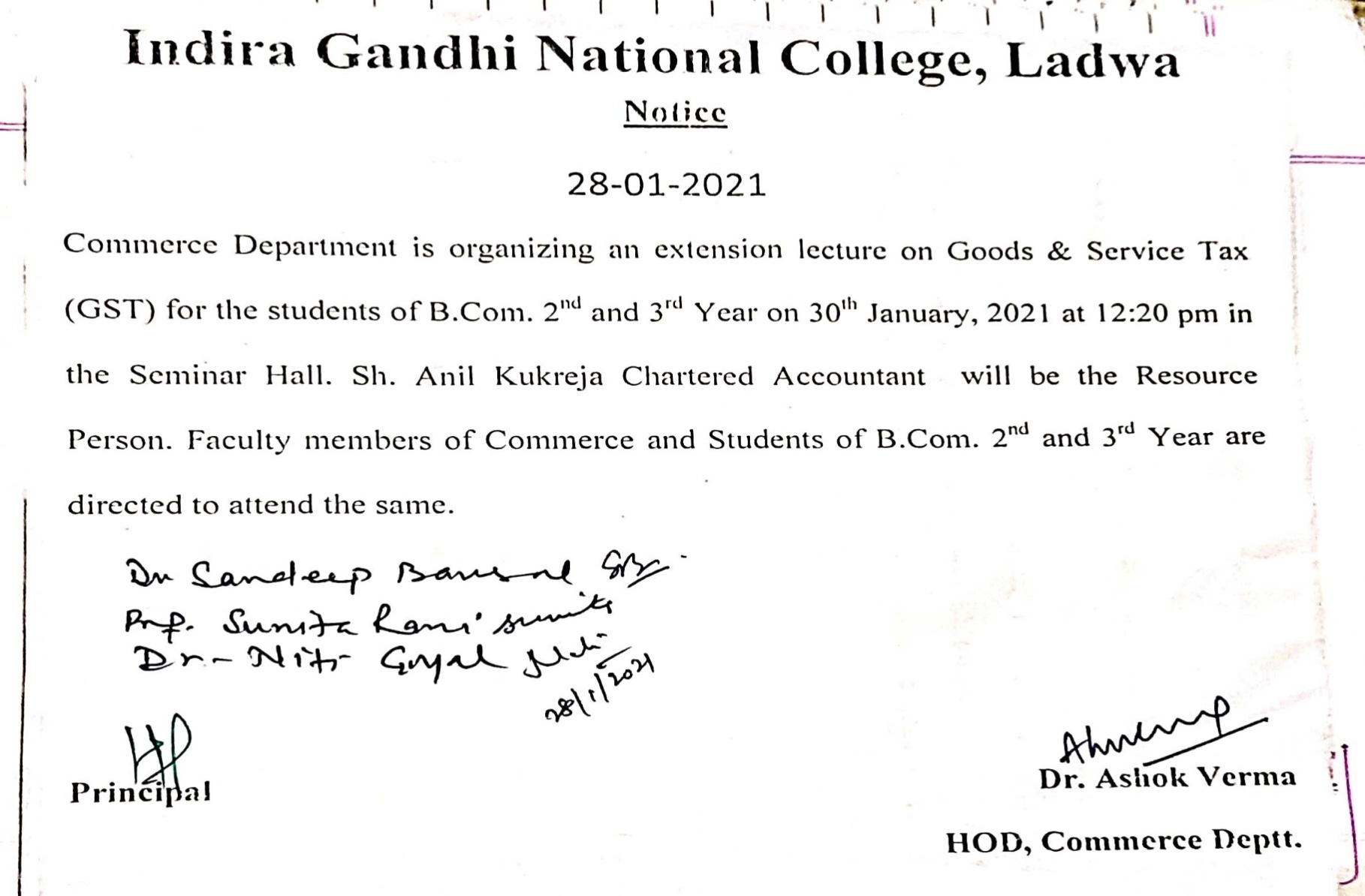 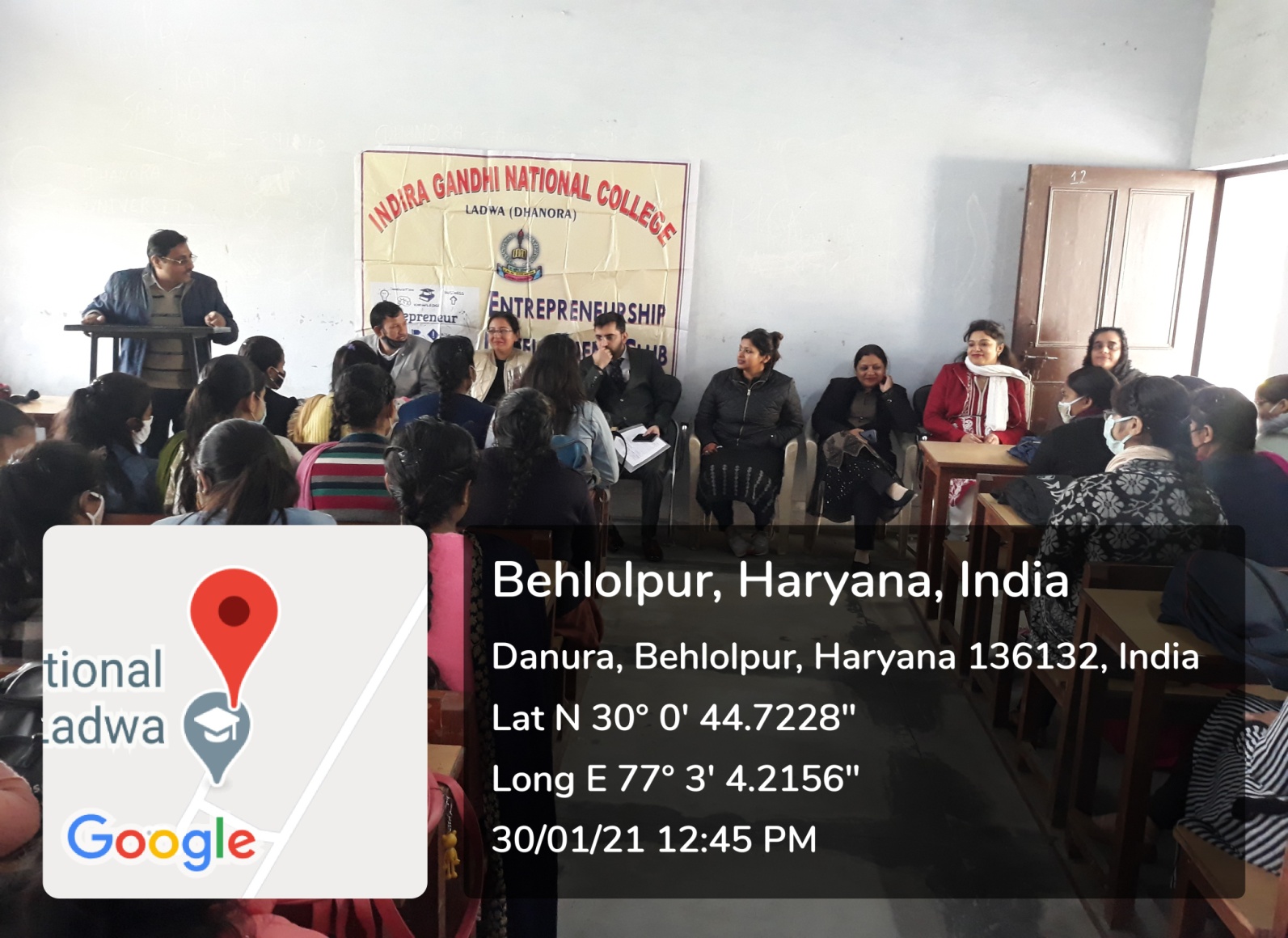 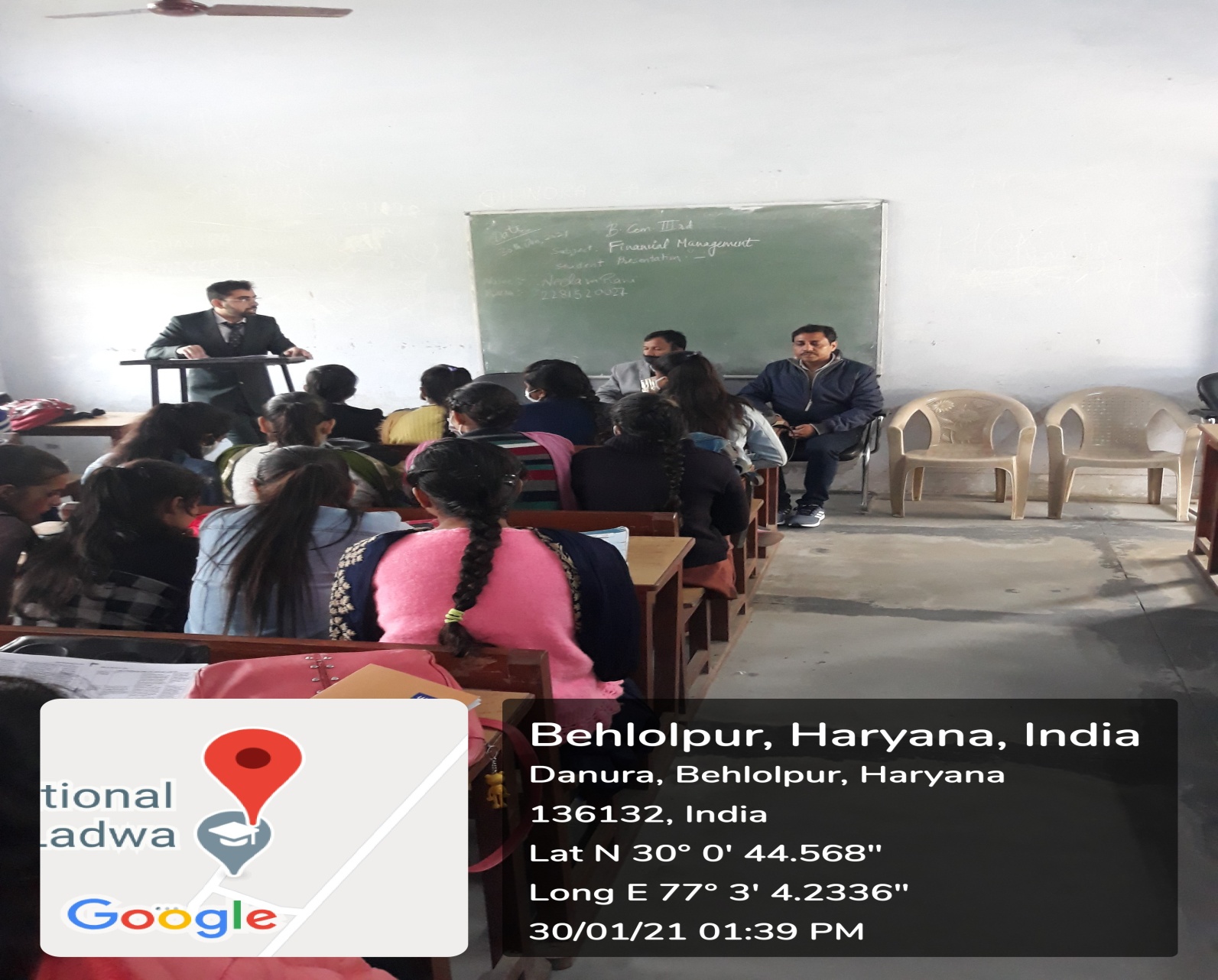 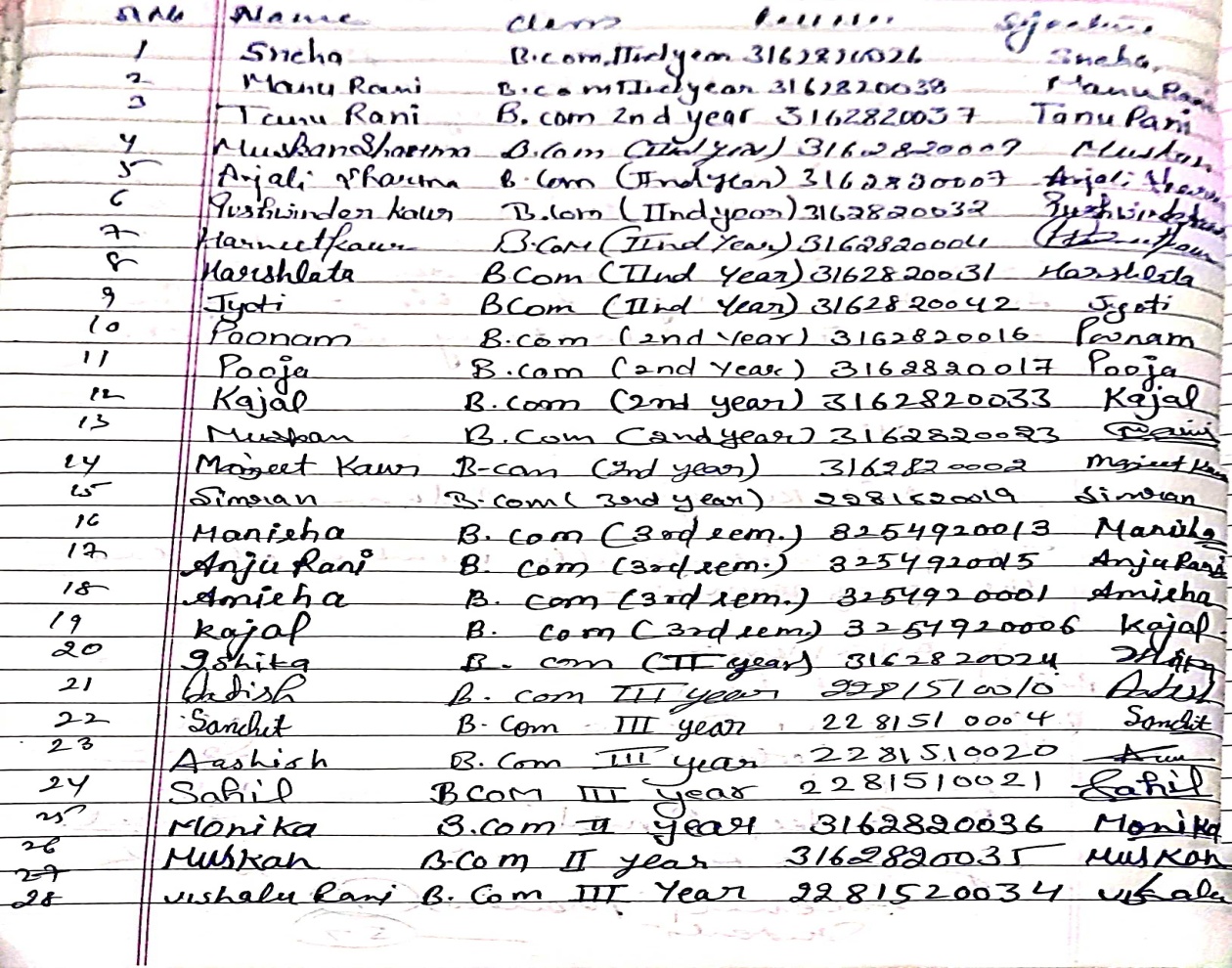 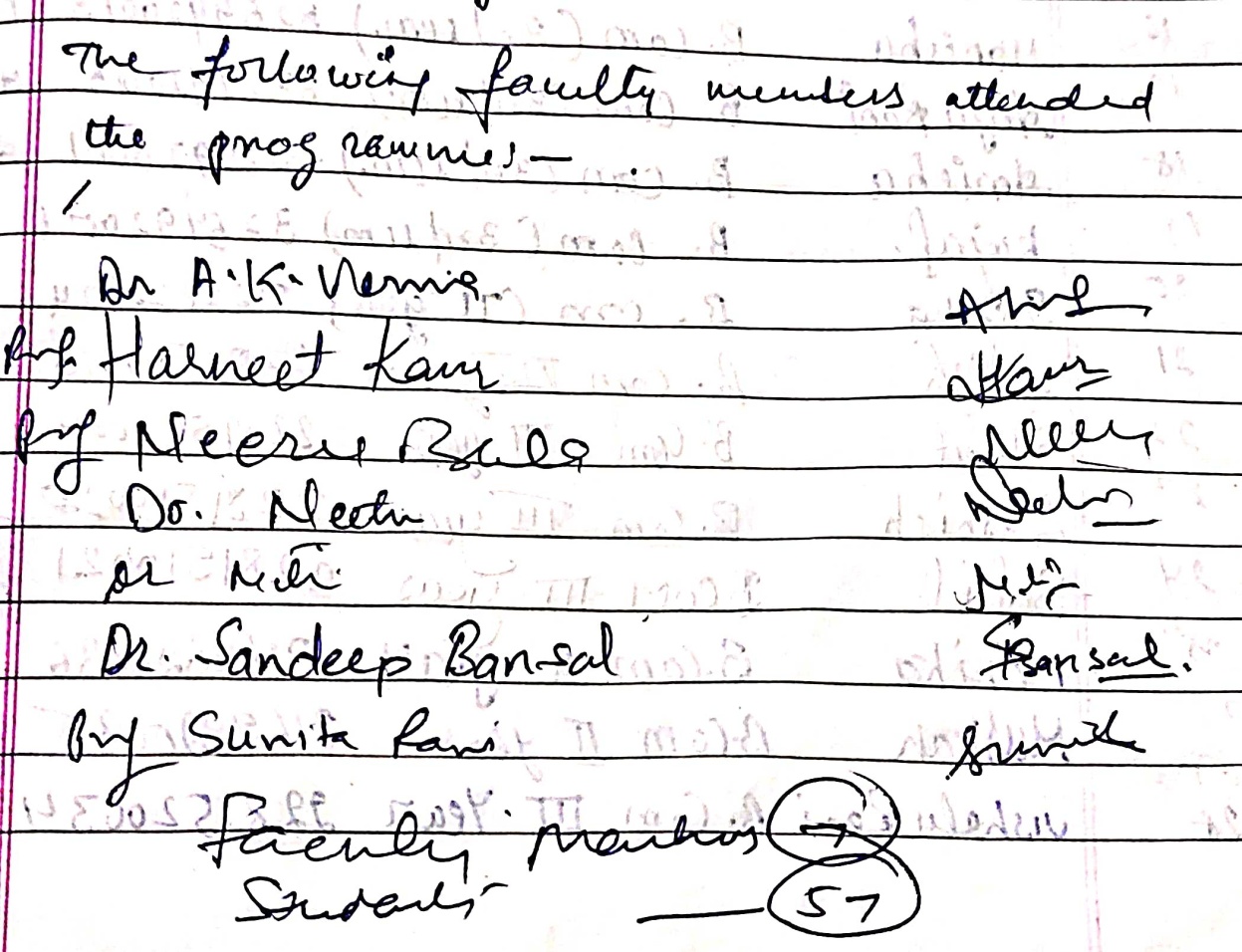 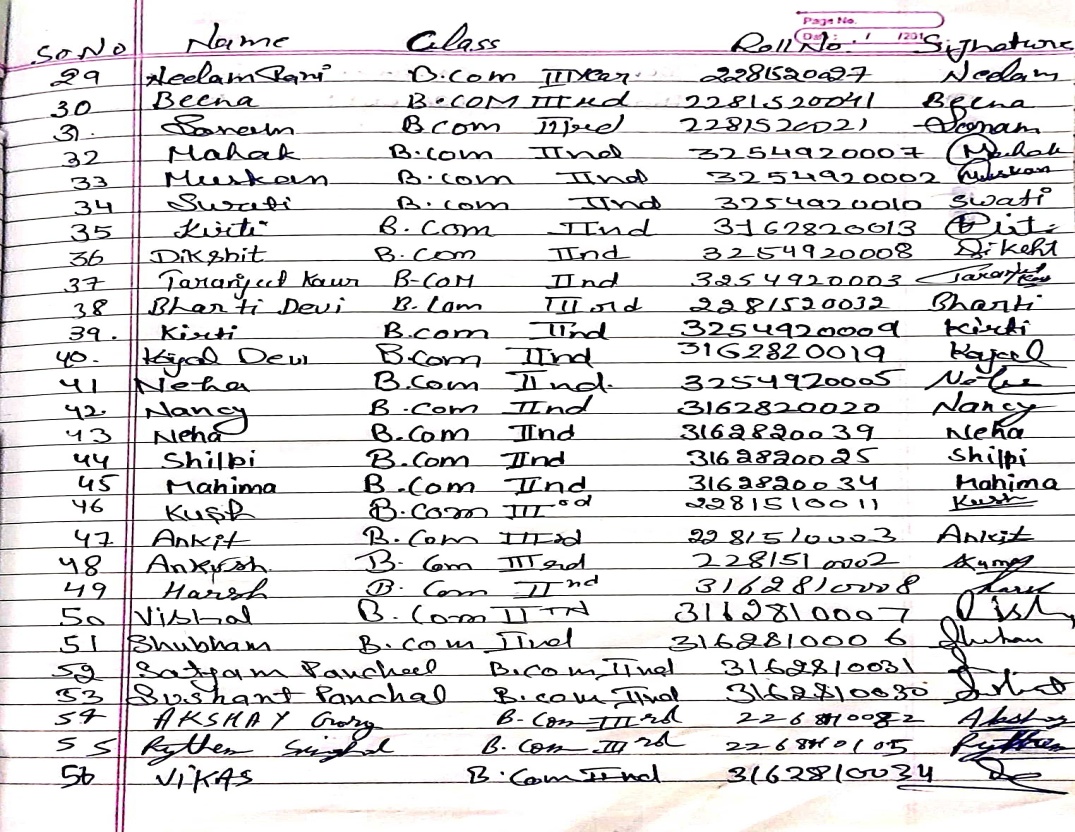 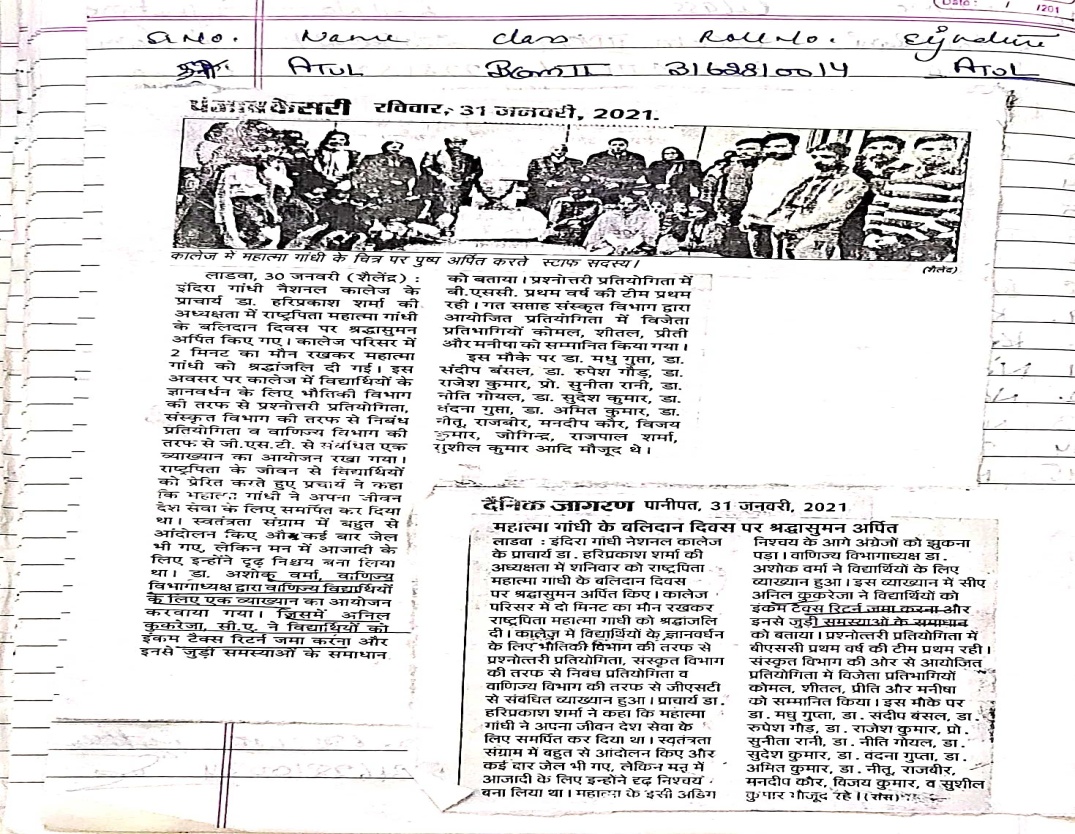 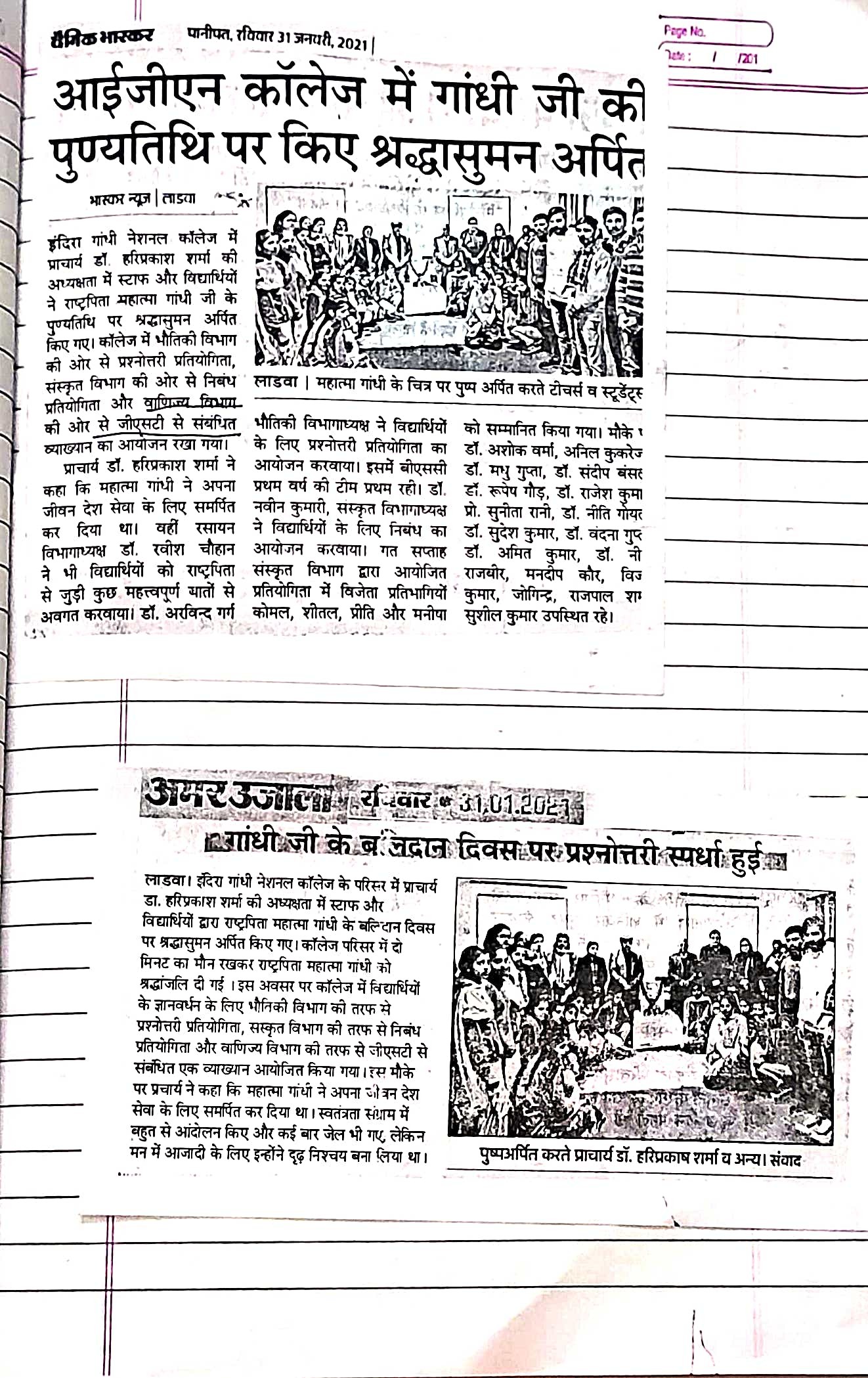 